RIVANNA RIVER STEWARD REPORTRiver Steward Names: Dan Triman & Justin Altice   Date:  04-12-15Starting Location and Time:  Earlysville Rd (12:30 PM)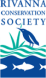 Ending Location and Time:  Earlysville Rd (3:45 PM) Weather:  Sunny    Recent Precipitation: Some rain this past weekWater Flow: Slow   Water Color: Blue   Water Odor: NoneWater Temp. : 14 deg C     Air Temp. : 68 deg FDO: 4 ppm       		PH: 8		Turbidity: 10 JTUUSGS Water Gauge Reading: Earlysville 2.18 ft., Palmyra 3.61 ftPhysical Location Characteristics: River right near bank at Confluence of Mechums River and Rivanna RiverLocation Tested: N 38° 07.373’  W 78° 31.513’---------------------------------------------------------------------------------Land Use:Wildlife Sightings and Plant Life:People Interactions:Litter and Pollution:Overall Summary: Actions Needed – level of priority (1 highest/5 lowest): 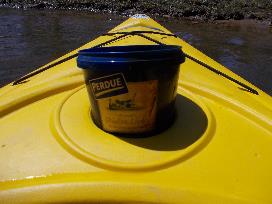 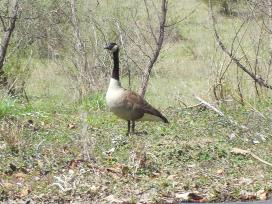 Figure 1: One of the many geese we saw 	                        Figure 2: Container of chicken livers found in the River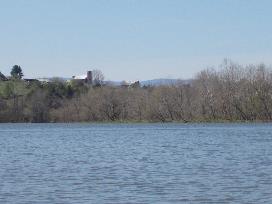 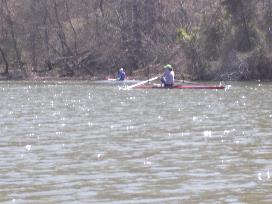 Figure 3: Some of the rowers we saw               	                        Figure 4: View of some farms and the mountains                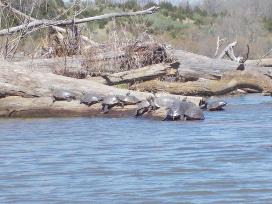 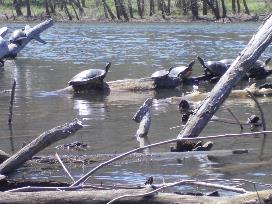 Figure 5: Lots of turtles sunning on a log                                       Figure 6: More turtles near what we call “Turtle Island”Mostly farmland and wooded areas with some residential areas closer to the Reservoir. Turtles (probably 150 or more), Ducks, Geese (over 30), 2 Herons, 1 American Bittern, Crows, 1 Turkey Vulture, 1 Osprey, 2 Sandpipers, and 1 Deer. Most trees were still bare but a few had some flowers and buds. More wetland type grasses & plants were noticed than other sections of River. We saw 4 kayakers, about 15 people fishing in boats and along the banks, and a 3 rowers. We saw a lot more people today than we usually do. We found a few pieces of scattered trash during the paddle (such as bait boxes, cans, and bottles), but overall there wasn’t a whole lot of trash.The weather was great, the water levels were fairly high, and we saw a lot of wildlife and people today. We started at the Reservoir and paddled upstream past Reas Ford Rd where the Rivanna River meets the Mechums River, and then turned around and paddled back downstream to the Reservoir again.  None  